.Alt music with no restarts:Turn On The Radio by Reba McEntireLove You Too Much by Brady Seals. Start dancing on lyricsFor Dive Bar, 8 count intro (ORIGINAL TRACK)-start on the word BartenderWALK RIGHT, LEFT, ANCHOR STEP, LEFT COASTER STEP, SKATE  RIGHT, LEFTWALK RIGHT, LEFT, ANCHOR STEP, LEFT COASTER STEP, SKATE RIGHT, LEFTRIGHT SIDE SHUFFLE, TURN ½ RIGHT- SIDE SHUFFLE, RIGHT JAZZ BOX**RESTART HERE ON WALL 2 FACING 12:00RIGHT TOE TAP 2X, RIGHT HEEL TAP 2X, SWIVEL RIGHT TOE, RIGHT HEEL, RIGHT TOE, RIGHT HEELStyling: While doing steps 5-8, your left foot should swivel sideways to the right.(heel inward, toe inward, heel inward, toe inward while the right foot is doing the toe-heel moves)REPEATContact: Lynn Luccisano - EMail: cheralike13@aol.com - Phone: 407-719-8744Dive Bar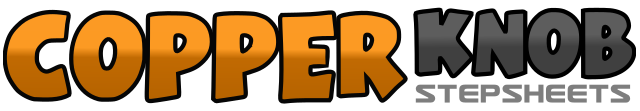 .......Count:32Wall:2Level:Improver.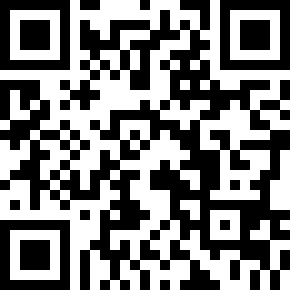 Choreographer:Lynn Luccisano (USA) - October 2019Lynn Luccisano (USA) - October 2019Lynn Luccisano (USA) - October 2019Lynn Luccisano (USA) - October 2019Lynn Luccisano (USA) - October 2019.Music:Dive Bar - Garth Brooks & Blake SheltonDive Bar - Garth Brooks & Blake SheltonDive Bar - Garth Brooks & Blake SheltonDive Bar - Garth Brooks & Blake SheltonDive Bar - Garth Brooks & Blake Shelton.or:Turn On the Radio - Reba McEntireTurn On the Radio - Reba McEntireTurn On the Radio - Reba McEntireTurn On the Radio - Reba McEntireTurn On the Radio - Reba McEntire.or:Love You Too Much - Brady SealsLove You Too Much - Brady SealsLove You Too Much - Brady SealsLove You Too Much - Brady SealsLove You Too Much - Brady Seals........1-2Step right forward, step left forward                                                                12:003&4Cross rock right behind left, recover left in place, step right in place5&6Step left back, step right together, step left forward7&8Skate right diagonal forward, skate left diagonal forward1-2Step right forward, step left forward3&4Cross right behind left, recover left in place, step right together - 12:005&6Step left back, step right together, step left forward7&8Skate right diagonal forward, skate left diagonal forward1&2Step right  to right, close left  next to right, step right to right,3&4Turn ½ right & step left to left, close right next to left, step left to left  - 6:005-6-7-8Cross right over left, step left back, step right to side, step left together1-2Tap right toe to instep of  left 2x  -  6:003-4Tap right heel forward 2x5-6-7-8Point right toe to instep of left, right heel forward, point right toe to instep of left, right heel forward (swivel steps)